Группа 2ИСиП-22Дата:17.02.24Тема: Полная вероятность. Вероятность гипотез. Формулы Байеса. Условная вероятность. Повторение испытаний. Формула Бернулли. Локальная и интегральная теоремы ЛапласаТип занятия: Лекционное занятиеЛитература: 1.	§ 2-3 стр. 50-53. § 1-3 стр. 55-59 Учебник Теория вероятности и математическая статистика, учеб. Пособие для вузов, «Высшая школа», 2003 г. Москва2.	Учебник Руководство к решению задач по теории вероятности и математической статистики, учеб. Пособие для вузов, «Высшая школа», 2003 г. Москва(Литература находится внизу на странице дистанционного обучения в скачанных учебниках или источниках) 3.	Лекционное занятие прилагаетсяОсновные вопросы:Составить краткий конспект лекции по данной теме.Полная вероятность. Вероятность гипотез. Формулы Байеса. Условная вероятность. Повторение испытаний. Формула Бернулли. Локальная и интегральная теоремы ЛапласаВыполнить на стр. 53 № 1,2; на стр. 63 № 1, 2. (Учебник Гмурман В.Е. Теория Вероятностей и математическая статистика.) Посмотреть видео: https://vk.com/video-94745149_172166167https://youtu.be/OgIQNDsBL8s                                                https://youtu.be/3bzXyXmzPP0https://youtu.be/L2X5eXaVlsoТема: Полная вероятность. Вероятность гипотез. Формулы Байеса. Условная вероятность. Повторение испытаний. Формула Бернулли. Локальная и интегральная теоремы ЛапласаТип занятия: Лекционное занятиеФормула полной вероятностиФормула полной вероятности является следствием обеих основных теорем теории вероятностей. Пусть требуется найти вероятность неко-торого события A , которое может произойти вместе с одним из собы-тий H1 , H2 , …, H n , образующих полную группу несовместных собы-тий. События H1 , H2 , …, Hn называются гипотезами.ТЕОРЕМА. Вероятность события A равна сумме произведений вероятности каждой гипотезы на условную вероятность события A при этой гипотезе:P( A) = P ( H1 ) ⋅ P( A| H1 ) + P ( H 2 ) ⋅ P( A| H 2 ) +…+ P ( H n ) ⋅ P( A| H n ) =n∑ P(Hi ) ⋅ P( A| Hi ) .=1Последняя формула называется формулой полной вероятности. ДОКАЗАТЕЛЬСТВО. Так как гипотезы H1 , H 2 , …, H n образуютполную группу событий, то событие A может произойти только одно-временно с одной из этих гипотез:= H1 ⋅ A + H 2 ⋅ A + ... + H n ⋅ A .Так как гипотезы H1 , H 2 , …, H n несовместны, то и события H1 ⋅ A , H 2 ⋅ A , ... , H n ⋅ A несовместны. Применяя к последнему равенству тео-рему сложения, получаем:nP ( A ) = P ( H1 ⋅ A ) + P ( H 2 ⋅ A ) + ... + P ( H n ⋅ A ) = ∑ P(Hi ⋅ A) .i =1Применяя к событию Hi ⋅ A теорему умножения, получим:nP( A) = ∑ P(Hi ) ⋅ P( A| Hi ) .=1Теорема доказана.ПРИМЕР. Имеются три одинаковые на вид урны. В первой урне 2 белых и один черный шар, во второй урне 3 белых и один черный шар, в третьей урне 2 белых и 2 черных шара. Некто выбирает наугад урну и вынимает из нее шар. Найти вероятность того, что этот шар белый.Рассмотрим гипотезы:H1  = < выбор первой урны >;H 2  = < выбор второй урны >;H3  = < выбор третьей урны >и событие A = < появление белого шара >.По условию задачи гипотезы равновозможны, поэтому:P ( H1 ) = P ( H 2 ) = P ( H3 ) =  .Условные вероятности события A при этих гипотезах равны соответст-венно:Теорема гипотез или формула БайесаТеорема гипотез или формула Байеса является следствием теоремы умножения и формулы полной вероятности.Пусть имеется полная группы несовместных гипотез H1 , H 2 , …, H n . Вероятности этих гипотез до опыта известны и раны соответствен-но P ( H1 ), P ( H 2 ), …, P ( H n ). Произведен опыт, в результате которогопроизошло событие A . Как изменятся вероятности гипотез с появлени-ем события A ?Речь идет о том, чтобы найти условную вероятность P ( Hi | A ) для каждой гипотезы. По теореме умножения имеем:P ( A ⋅ Hi ) = P( A) ⋅ P ( Hi | A ) = P ( Hi ) ⋅ P( A| Hi ) ,  i = 1, 2, …, n ,илиP( A) ⋅ P ( Hi | A ) = P ( Hi ) ⋅ P( A| Hi ) ,  i = 1, 2, …, n ,откудаP ( H | A ) =	P(Hi ) ⋅ P( A| Hi ) ,  i = 1, 2, …, n .i	P( A)Последняя формула называется формулой Байеса или теоремой гипотез. Вероятность P( A) в ней вычисляется по формуле полнойвероятности.ПРИМЕР. Прибор может собираться из высококачественных дета-лей и из деталей обычного качества . Около 40% приборов собирается из высококачественных деталей . Если прибор собран из высококачествен-ных деталей, его надежность (вероятность безотказной работы) за времяравна 0,95; если из деталей обычного качества − его надежность равна0,7. Прибор испытывался в течение времени t  и работал безотказно.Найти вероятность того, что он собран из высококачественных деталей.Решение. Возможны две гипотезы:H1  = < прибор собран из высококачественных деталей >;H2  = < прибор собран из деталей обычного качества >.Вероятности этих гипотез до опыта: P ( H1 ) = 0,4; P ( H2 ) = 0,6. В результате опыта произошло событие= <прибор безотказно работал в течение времени t >. Условные вероятности этого события при гипотезах H1 и H2 рав-ны: P( A| H1 ) = 0,95; P( A| H2 ) = 0,7. По формуле Байеса находим веро-ятность гипотезы H1 после опыта:0,4 ⋅ 0,95P ( H1 ) =        0,4 ⋅ 0,95 + 0,6 ⋅ 0,7	     = 0,475.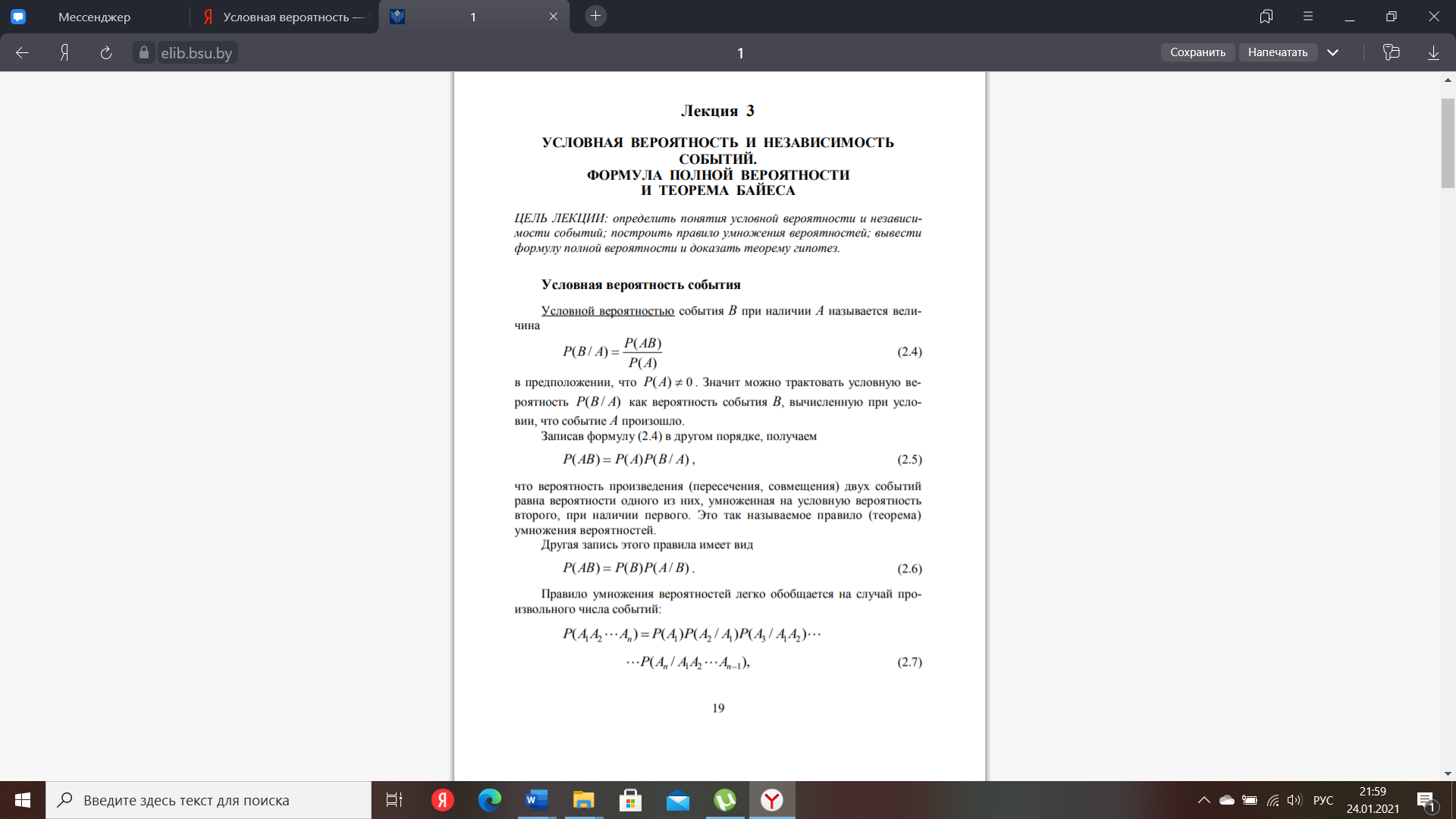 Примеры решенных задачЗадача 1.В корзине яблоки с четырех деревьев одного сорта. С первого – 15% всех яблок, со второго – 35%, с третьего – 20%, с четвертого – 30%. Созревшие яблоки составляют соответственно 99%, 97%, 98%, 95%.
     а) Какова вероятность того, что наугад взятое яблоко окажется спелым (событие А).
     б) При условии, что наугад взятое яблоко оказалось спелым, вычислить вероятность того, что оно с первого дерева.
     Решение.      а) Имеем 4 гипотезы:
     B1 – наугад взятое яблоко снято с 1-го дерева;
     B2 – наугад взятое яблоко снято с 2-го дерева;
     B3 – наугад взятое яблоко снято с 3-го дерева;
     B4 – наугад взятое яблоко снято с 4-го дерева.
     Их вероятности по условию: Р(B1) = 0,15; Р(B2) = 0,35; Р(B3) = 0,2; Р(B4) = 0,3.
     Условные вероятности события А:
     Р(А/B1) = 0,99; Р(А/B2) = 0,97; Р(А/B3) = 0,98; Р(А/B4) = 0,95.
     Вероятность того, что наудачу взятое яблоко окажется спелым, находится по формуле полной вероятности:
     Р(А)=Р(B1)∙Р(А/B1)+Р(B2)∙Р(А/B2)+Р(B3)∙Р(А/B3)+Р(B4)∙Р(А/B4)=0,969.
     б) Формула Байеса для нашего случая имеет вид:
     .
     Задача 2. 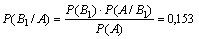 В урну, содержащую два шара, опущен белый шар, после чего из нее наудачу извлечен один шар. Найти вероятность того, что извлеченный шар окажется белым, если равновозможны все возможные предположения о первоначальном составе шаров (по цвету).
     Решение. Обозначим через А событие – извлечен белый шар. Возможны следующие предположения (гипотезы) о первоначальном составе шаров: B1 – белых шаров нет, В2 – один белый шар, В3 – два белых шара.
     Поскольку всего имеется три гипотезы, и сумма вероятностей гипотез равна 1 (так как они образуют полную группу событий), то вероятность каждой из гипотез равна 1/3,т.е. 
     P(B1) = P(B2) = P(B3) = 1/3.
     Условная вероятность того, что будет извлечен белый шар, при условии, что первоначально в урне не было белых шаров, Р(А/B1)=1/3. Условная вероятность того, что будет извлечен белый шар, при условии, что первоначально в урне был один белый шар, Р(А/B2)=2/3. Условная вероятность того, что будет извлечен белый шар, при условии, что первоначально в урне было два белых шара Р(А/B3)=3/ 3=1.
     Искомую вероятность того, что будет извлечен белый шар, находим по формуле полной вероятности: 
  Р(А)=Р(B1)∙Р(А/B1)+Р(B2)∙Р(А/B2)+Р(B3)∙Р(А/B3)=1/3·1/3+1/3·2/3+1/3·1=2/3.Повторение испытаний. Формула Бернулли. Локальная и интегральная теоремы Лапласа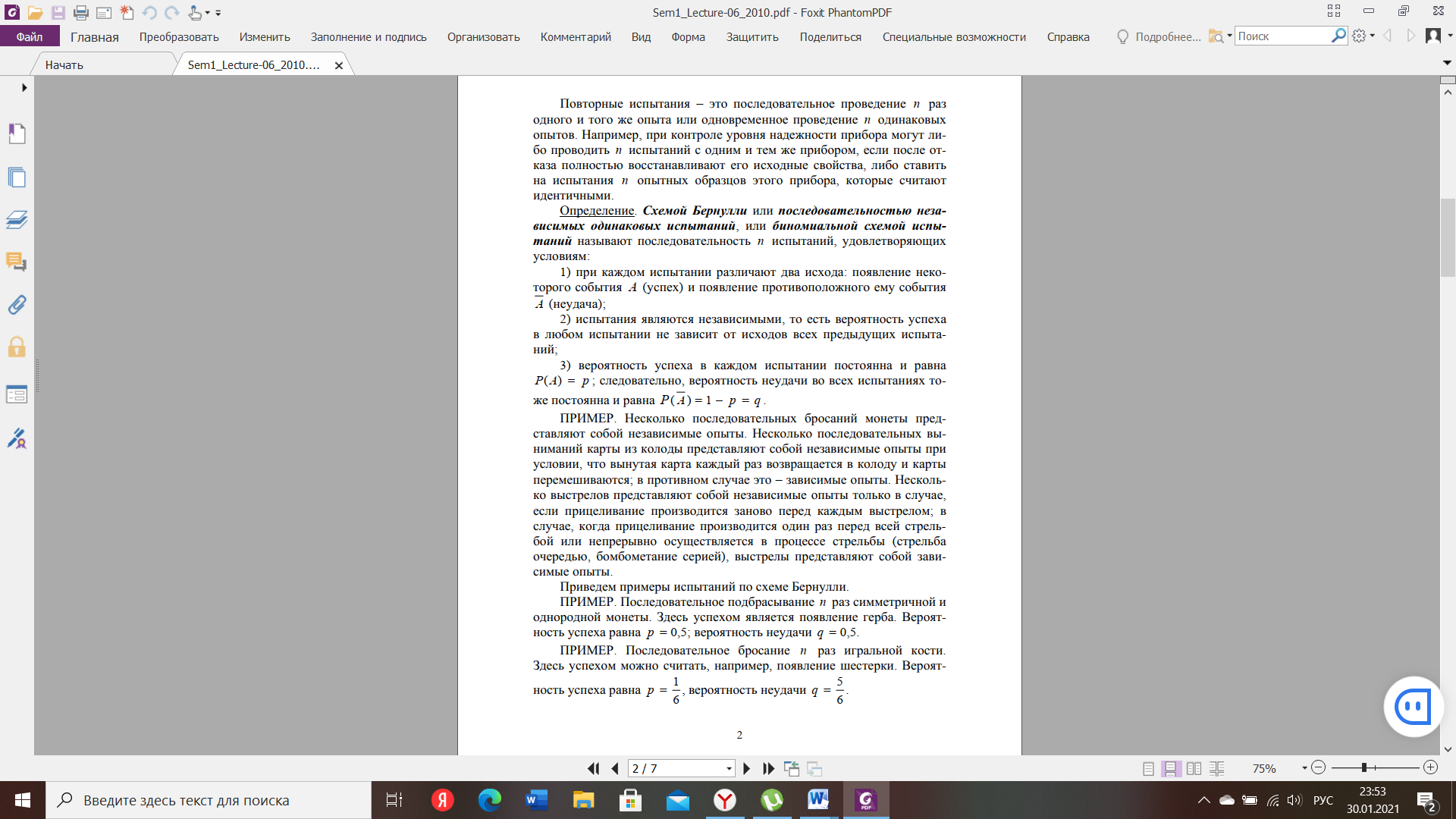 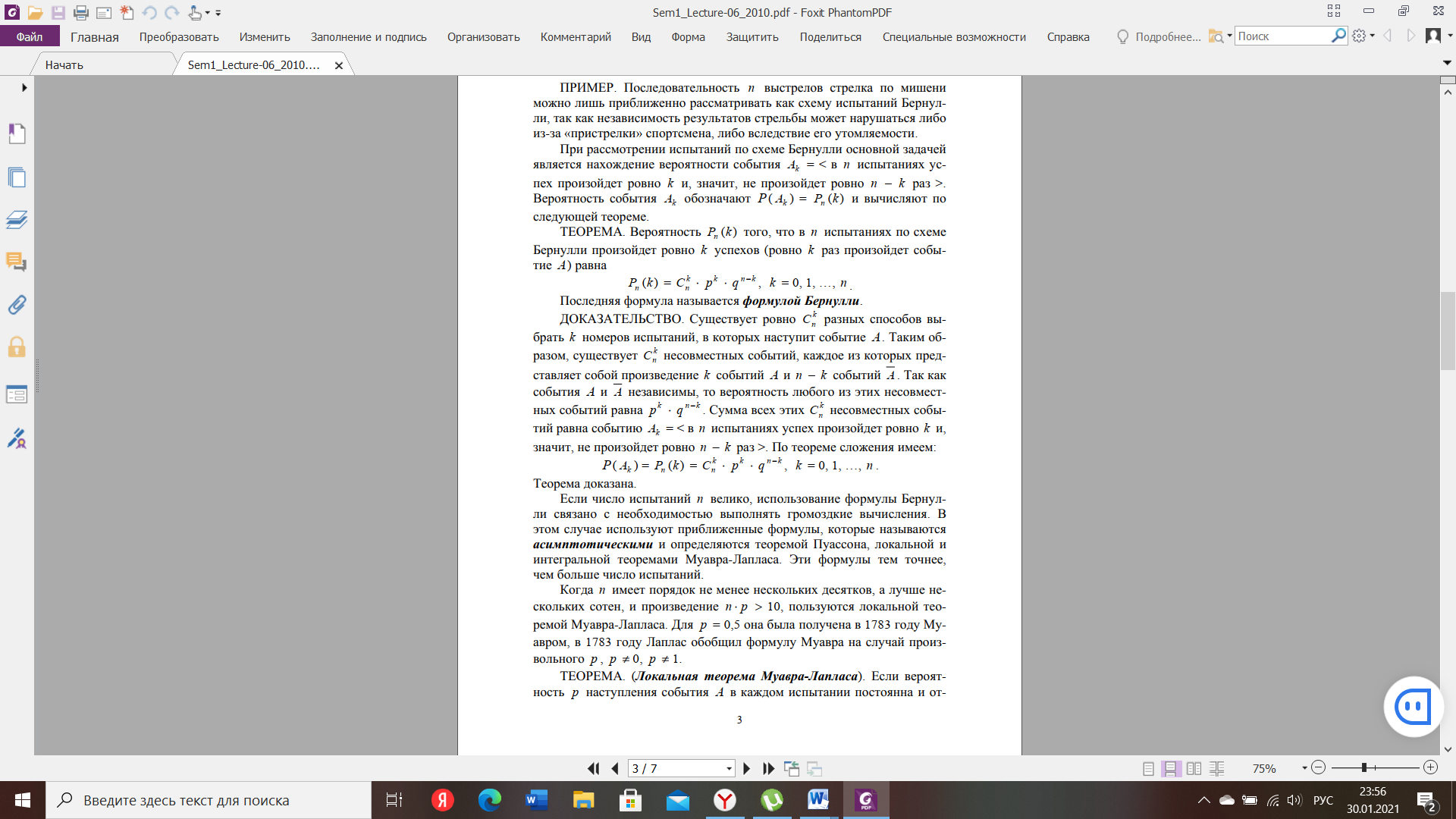 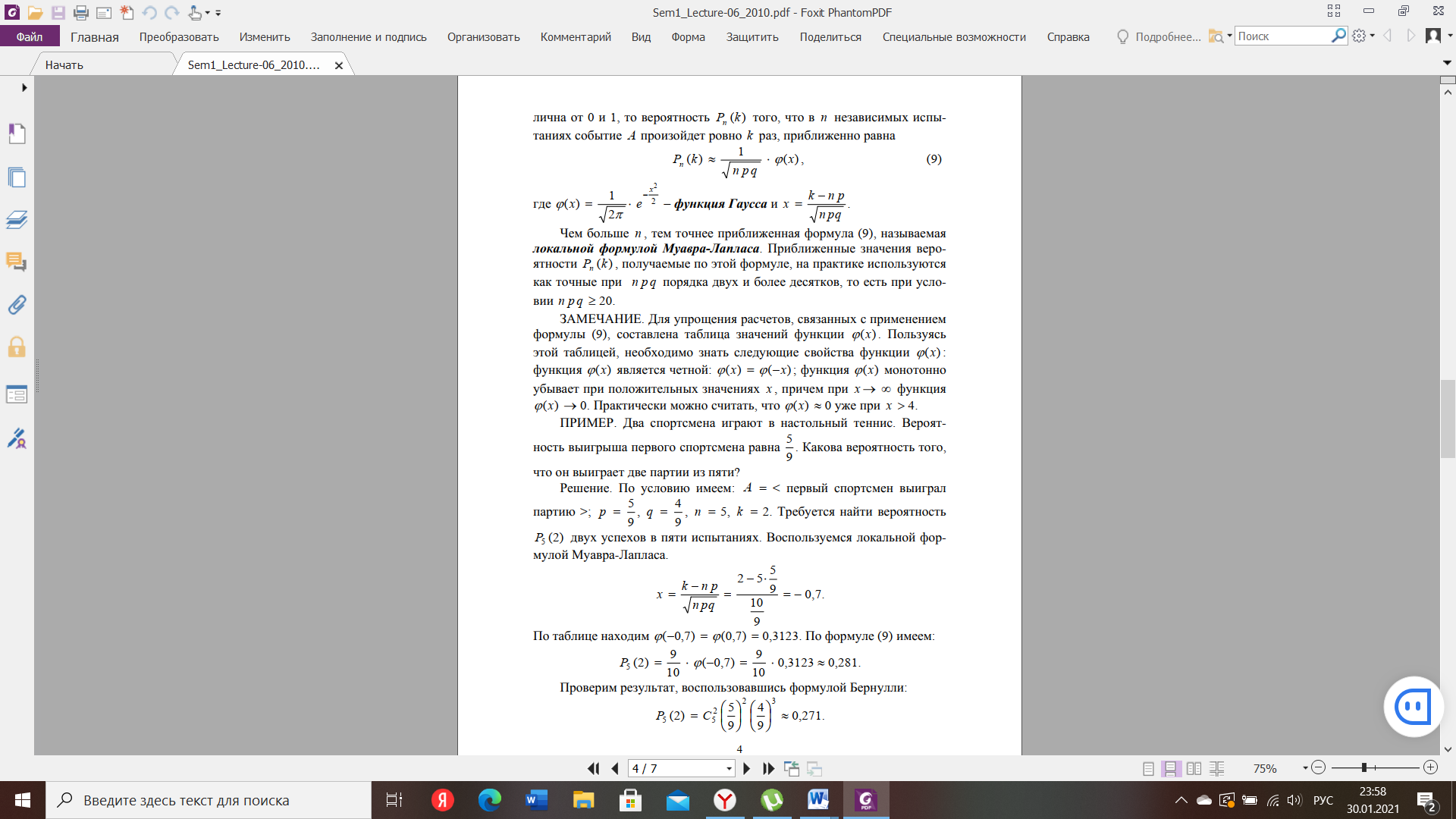 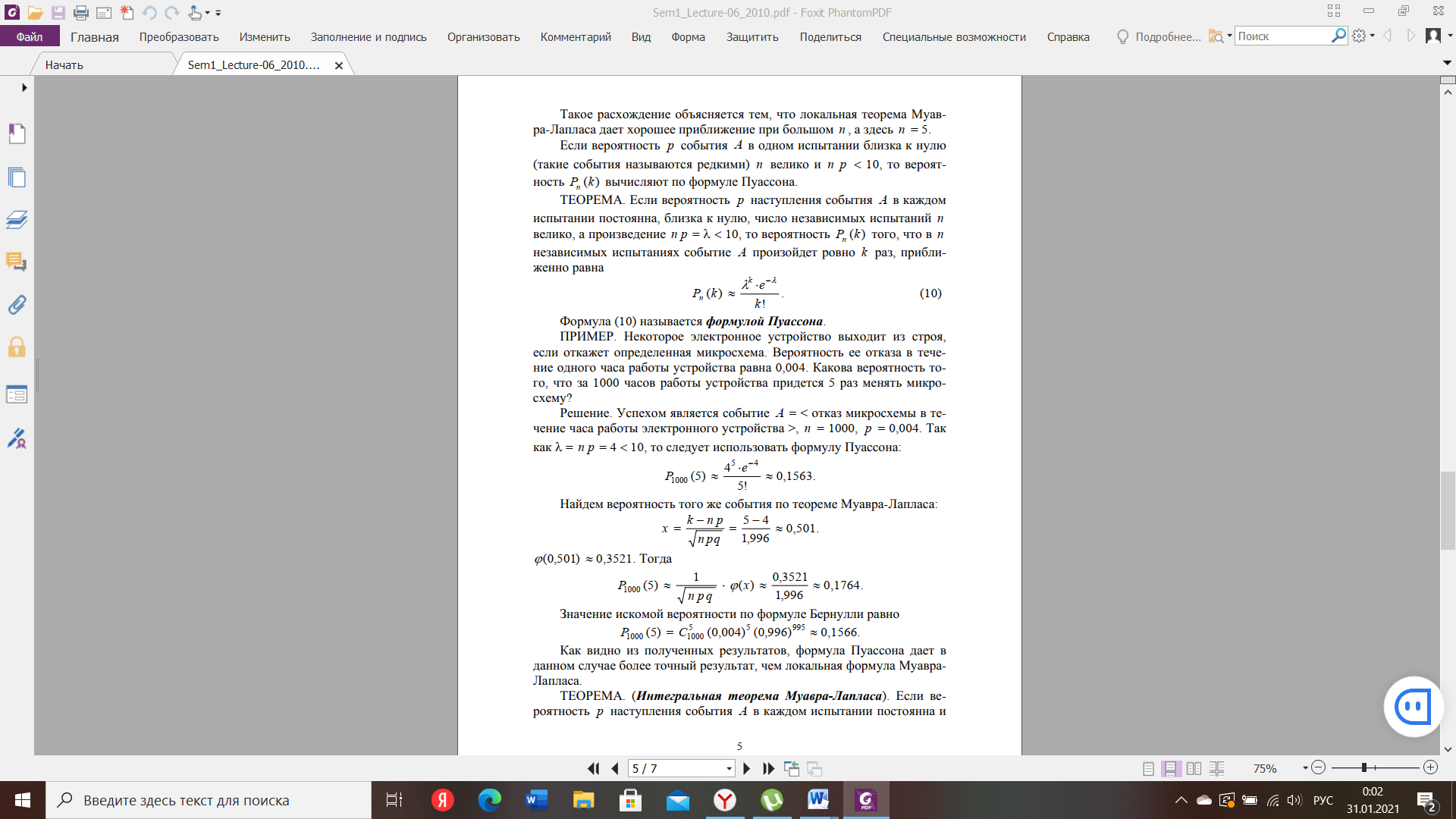 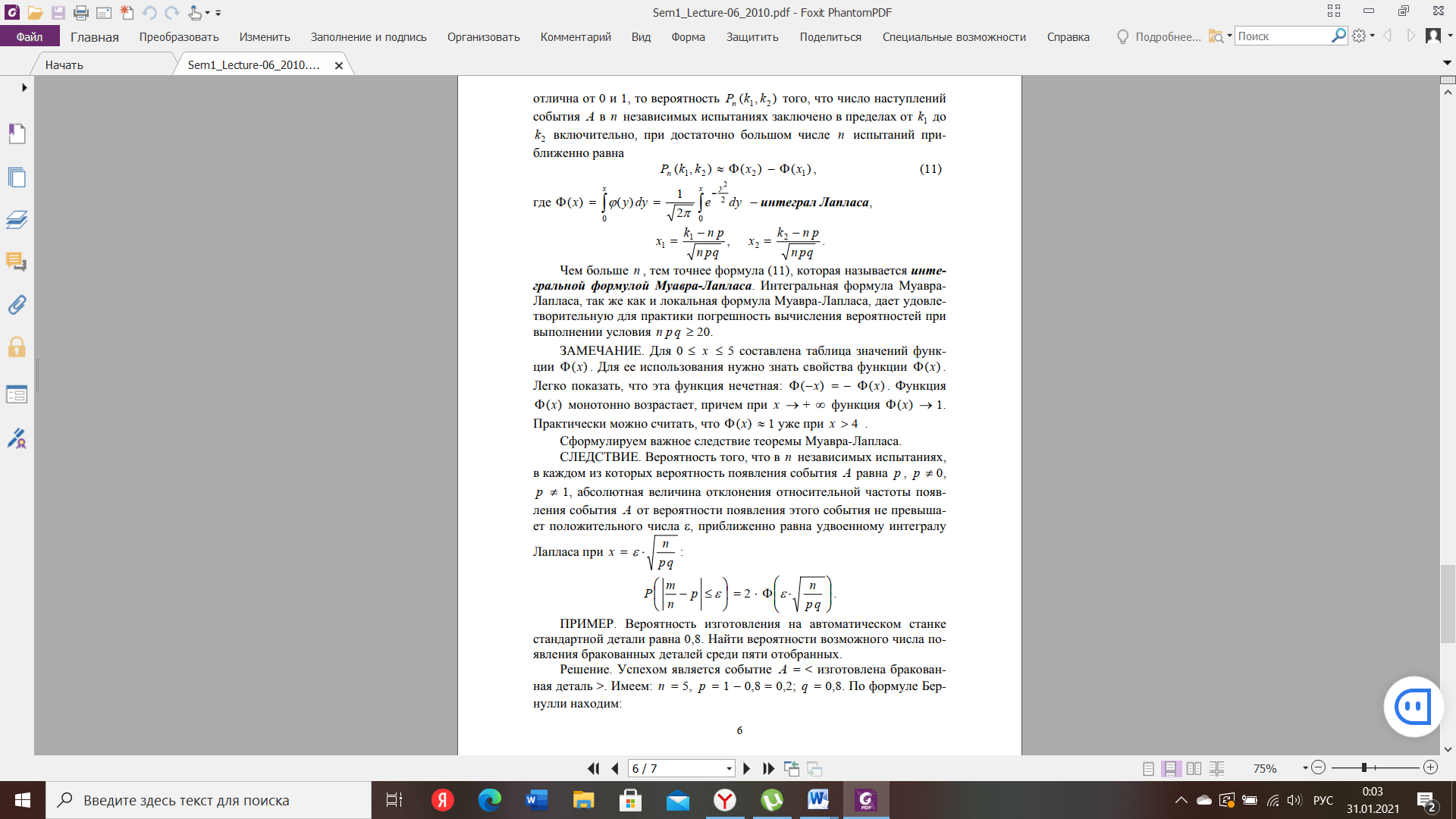 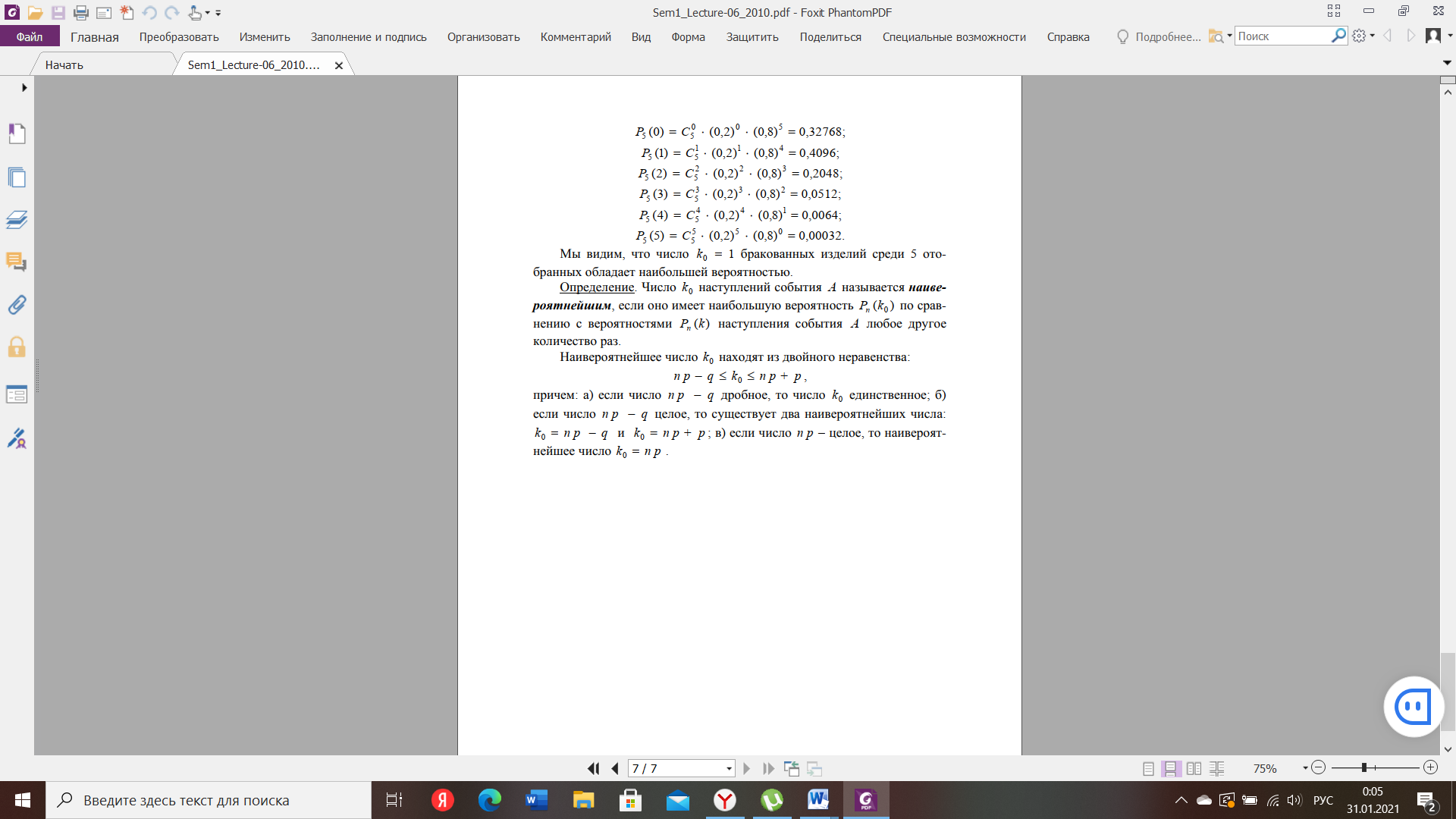 P( A| H1 ) =2;;P( A| H 2 ) =P( A| H 2 ) =P( A| H 2 ) =P( A| H 2 ) =P( A| H 2 ) =P( A| H 2 ) =P( A| H 2 ) =3;;P( A| H3 ) =P( A| H3 ) =P( A| H3 ) =P( A| H3 ) =P( A| H3 ) =1.P( A| H1 ) =33;;P( A| H 2 ) =P( A| H 2 ) =P( A| H 2 ) =P( A| H 2 ) =P( A| H 2 ) =P( A| H 2 ) =P( A| H 2 ) =44;;P( A| H3 ) =P( A| H3 ) =P( A| H3 ) =P( A| H3 ) =P( A| H3 ) =2.33442По формуле полной вероятностиПо формуле полной вероятностиПо формуле полной вероятностиПо формуле полной вероятностиПо формуле полной вероятностиПо формуле полной вероятностиПо формуле полной вероятностиПо формуле полной вероятностиПо формуле полной вероятностиПо формуле полной вероятностиПо формуле полной вероятностиПо формуле полной вероятностиP( A)==1⋅2+1⋅3++1⋅1=23.P( A)==333⋅33+⋅4++333⋅22=36.3333333343332236